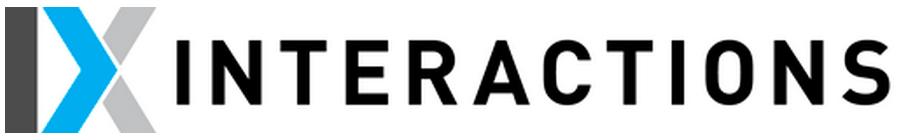 Submission form for IX Blogs Blogs are intended for more informal personal reflections on current and topical issues in IxD and HCI. These are regularly posted online and are too juicy to wait for the bi-monthly magazine. Blogs are well suited for those burning issues you wouldn’t usually talk about in articles or papers. We actively encourage early ideas, responses to conferences, workshops, symposia, papers, teaching and learning. You can ask questions, promote issues, discuss confusions, provoke curiosity or vent frustrations and more - anything that would benefit from a first person perspective that speaks to readers more directly. It’s important to bear our global academic and industry readership in mind when you write, so please check out our previous articles here https://interactions.acm.org/blog. Word count for Blogs: 800-1200 words maxOnce the 2 page form has been completed, please send it, along with your blog draft, to our Blog editor, Anne Spaa at assistantinteractions@gmail.com.Title of the Blog postAuthor(s)Affiliation(s)Bios and photo for each author (10-20 words max per author. Please include email address at the end)Please also send a photographic image of author(s) faces as a separate JPEG or TIFF file at least 330 DPI. Complete postal addressEmail contact(s)Twitter handle and twitter hashtags for author or project described (This is optional, but we use this to promote your article on social media once it has been published)	Word count (max 1200 words please do not include references – you can include web links in the body text)Images (captions for 1-3 images submitted separately – JPEG or TIFF at least 300 DPI)Other images are optional, but if you send some, please add captions for them here.Images should be sent separately via email or Dropbox.Paste your blog below or send as separate file